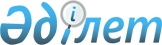 О внесении изменений в решение маслихата города Петропавловска от 27 августа 2018 года № 4 "Об утверждении нормы образования и накопления коммунальных отходов, тарифов на сбор, вывоз и захоронение твердых бытовых отходов"
					
			Утративший силу
			
			
		
					Решение Петропавловского городского маслихата Северо-Казахстанской области от 29 марта 2019 года № 1. Зарегистрировано Департаментом юстиции Северо-Казахстанской области 11 апреля 2019 года № 5336 Утратило силу решением Петропавловского городского маслихата Северо-Казахстанской области от 27 декабря 2022 года № 3
      Сноска. Утратило силу решением Петропавловского городского маслихата Северо-Казахстанской области от 27.12.2022 № 3 (вводится в действие по истечении десяти календарных дней после дня его первого официального опубликования).
      В соответствии с подпунктом 2) статьи 19-1 Экологического кодекса Республики Казахстан от 9 января 2007 года, подпунктом 15) пункта 1 статьи 6 Закона Республики Казахстан от 23 января 2001 года "О местном государственном управлении и самоуправлении в Республике Казахстан", Петропавловский городской маслихат РЕШИЛ:
      1. Внести в решение маслихата города Петропавловска "Об утверждении нормы образования и накопления коммунальных отходов, тарифов на сбор, вывоз и захоронение твердых бытовых отходов" от 27 августа 2018 года № 4 (опубликовано 12 октября 2018 года в Эталонном контрольном банке нормативных правовых актов Республики Казахстан в электронном виде, зарегистрировано в Реестре государственной регистрации нормативных правовых актах под № 4915), следующие изменения:
      приложение 1 и 2 указанного решения изложить в новой редакции согласно приложению 1 и 2 к настоящему решению.
      2. Настоящее решение вводится в действие по истечении десяти календарных дней после дня первого официального опубликования. Нормы образования и накопления коммунальных отходов
      * Примечание:
      м2 - метр квадратный;
      м3 - метр кубический. Тариф на сбор, вывоз и захоронение твердых бытовых отходов
					© 2012. РГП на ПХВ «Институт законодательства и правовой информации Республики Казахстан» Министерства юстиции Республики Казахстан
				
      Председатель сессии Петропавловского городского маслихата 

В. Витченко

      Секретарь Петропавловского городского маслихата 

А.Бердагулов
Приложение № 1 к решению городского маслихата № 1 от 29 марта 2019 года
№
Объект накопления коммунальных отходов
Расчетная единица
Годовая норма на 1 расчетную единицу, м3
1
Благоустроенные домовладения 
1 житель
2,07
1
Неблагоустроенные домовладения 
1 житель
2,2
2
Общежития, интернаты, детские дома, дома престарелых и т.п.
1 место
0,8
3
Гостиницы, санатории, дома отдыха
1 место
1,2
4
Детские сады, ясли
1 место
0,2
5
Учреждения, организации, офисы, конторы, сбербанки, отделения связи
1 сотрудник
0,4
6
Поликлиники
1 посещение
0,5
7
Больницы, санатории, прочие лечебно-профилактические учреждения
1 койко-место
3,7
8
Школы и другие учебные заведения
1 учащийся
0,2
9
Рестораны, кафе, учреждения общественного питания
1 посадочное место
0,3
10
Театры, кинотеатры, концертные залы, ночные клуби, казино, залы игровых автоматов
1 посадочное место
0,4
11
Музеи, выставки
1 м2 общей площади
0,03
12
Стадионы, спортивные площадки
1 место по проекту
0,004
13
Спортивные, танцевальные и игровые залы
1 м2 общей площади
0,009
14
Продовольственные магазины
1 м торговой площади
0,6
15
Торговля с машин
1 м2 торговое место
0
16
Промтоварные магазины, супермаркеты
1 м2 торговой площади
0,2
17
Рынки, торговые павильоны, киоски, лотки
1 м2 торговой площади
0,8
18
Оптовые базы, склады продовольственных товаров
1 м2 общей площади
0,1
19
Оптовые базы, склады промышленных товаров
1 м2 общей площади
0,02
20
Дома быта: обслуживание населения
1 м2 общей площади
0,8
21
Вокзалы, автовокзалы, аэропорты
1 м2 общей площади
0,9
22
Пляжи
1 м2 общей площади
0,1
23
Аптеки
1 м2 торговой площади
0,02
24
Автостоянки, автомойки, АЗС, гаражи
1 машино-место
3,4
25
Автомастерские
1 работник
5,4
26
Гаражные кооперативы
на 1 гараж
0
27
Парикмахерские, косметические салоны
1 рабочее место
0,2
28
Прачечные, химчистки, ремонт бытовой техники, швейные ателье
1 м2 общей площади
0,1
29
Мастерские ювелирные, по ремонту обуви, часов
1 м2 общей площади
0,1
30
Мелкий ремонт и услуги (изготовление ключей и т.д.)
1 рабочее место
2,1
31
Бани, сауны
1 м2 общей площади
0,1
32
Юридические, организующие массовые мероприятия на территории города
1000 участников
35,9
33
Садоводческие кооперативы
1 участок
0Приложение № 2 к решению городского маслихата № 1 от 29 марта 2019 года
№
Наименования
Единица измерения
Цена, тенге
1
Тариф для сбора, вывоз твердых бытовых отходов для физических лиц
1.1
для благоустроенного сектора
на 1 человека в месяц
220
1.2
для неблагоустроенного сектора
на 1 человека в месяц
234
2
Тариф для сбора, вывоз твердых бытовых отходов для юридических лиц
на 1 кубический метр
2530
3
Тариф на захоронение твердых бытовых отходов 
на 1 тонну
1153